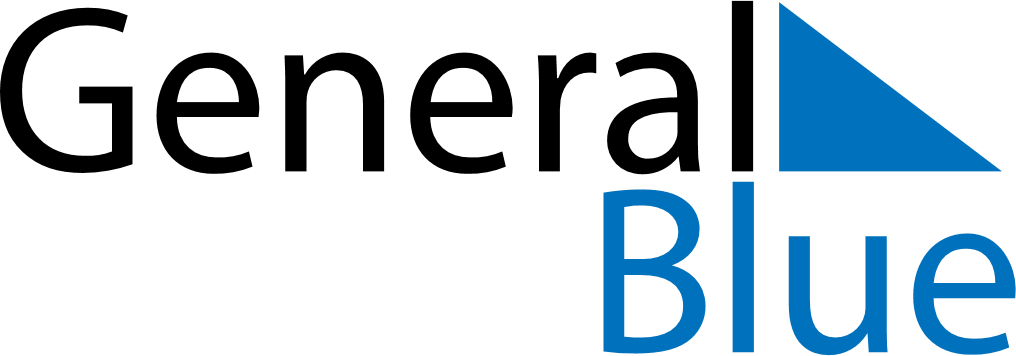 February 2027February 2027February 2027GrenadaGrenadaSundayMondayTuesdayWednesdayThursdayFridaySaturday12345678910111213Independence Day141516171819202122232425262728